                       КОМПЛЕКСНЫЙ ЦЕНТР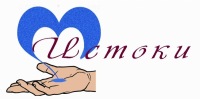                        СОЦИАЛЬНОГО ОБСЛУЖИВАНИЯ НАСЕЛЕНИЯ                         ПЕТРОЗАВОДСКОГО  ГОРОДСКОГО ОКРУГА                «ИСТОКИ»e-mail: istoki@karelia.ru      сайт:  http://www.social-ptz.ru/      тел./факс: 76-95-46                                                            МУ   СО Центр «Истоки                                                  Осенние прогулки 1 октября в Международный  день   пожилого человека   Центром  «Истоки» организованы  прогулки (мини-экскурсии) по городу для маломобильных граждан, обслуживаемых Центром. На микроавтобусе  в сопровожении геронтоволонтеров    Волонен Н.А.,Котовой Л.Д. и специалиста Центра  пожилые люди (90 лет и  85 лет, практически не выходящие из дома)  посетили Мемориал Славы, почтили память  воинов,  погибших  при освобождении  Петрозаводска и Карелии  от захватчи-ков (накануне в Петрозаводске отмечалось 70- летие  этой даты).  Совершили прогулку по Губернаторскому парку, полюбовались  на прекрасный осенний пейзаж. В завершении поездки посетили  Фестиваль меда,  где приобрели полезные для здоровья продукты. Участники поездки остались  довольны  знакомством с геронтоволонтерами, их вниманием и общением. Обменялись телефонами. Волонтеры  высказали намерение  продолжить контакты и оказание помощи  этим пожилым людям.   Ветеранам вручили  поздравительные открытки от администрации Центра «Истоки и  сувениры, сделанные учащимися гимназии №17 и школы №8. На фото: -  у  Вечного огня- в  Губернаторском парке - на Фестивале меда Информацию подготовила Т.М. Цымбал Согласовано директорм Центра «Истоки» Е.В. Росенстанд  